MEMO 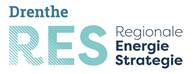 ONDERWERP:	Verzekerbaarheid Zon-op-dakVAN:		Werkbureau RES DrentheDATUM:	22-4-2021RES regio’s hebben in de concept-RES’en aangegeven tegen welke knelpunten ze aanlopen bij het ontwikkelen en uitvoeren van een RES. Ook andere partijen zoals de Netbeheerders en maatschappelijke organisaties benoemden knelpunten die het bereiken van het doel van de RES’en in de weg staan.In 4 onafhankelijke, breed samengestelde werkgroepen is daarom de afgelopen 3 maanden (november – januari) intensief samengewerkt op de onderwerpen Netimpact; SDE en maatschappelijke kosten; Energie in natuur en landschap; en Zon op daken. De opdracht aan de onafhankelijke werkgroepen was te zoeken naar oplossingen binnen en buiten de bestaande kaders.De onafhankelijke werkgroepen hebben hun adviezen op 1 februari aan het Nationaal Programma RES (NP RES) opgeleverd. In Bijlage 1 het rapport van zon op dak waarin o.a. het knelpunt verzekerbaarheid benoemd wordt. Tav het knelpunt verzekerbaarheid staat er het volgende:PV op dak kan impact hebben op verzekering: intrekken, verhoogde premie of extra eisenDe oplossingsrichting die daarbij aangegeven is:Verbond van Verzekeraars heeft een nieuwe Brochure Zon op dak voor hun leden. Bijlage 2Tevens zijn door invoering van een kwaliteitswaarborg (Erkenningsregeling InstalQ) en gestandaardiseerd inspectieprotocol (Scios inspectie Scope12) de zekerheden omtrent kwaliteitsborging toegenomen (deze staan in het laatst hoofdstuk van de nieuwe brochure)In het RES Beraad van 13 februari 2021 heeft Riek namens de DET ook nogmaals het aspect verzekerbaarheid aangekaart.Op 1 april 2021 hebben de opdrachtgevers van NP RES (Opdrachtgevend Beraad) besluiten genomen over de vervolgstappen op grond van de adviezen van verschillende onafhankelijke werkgroepen. In de Bijlage 3 het besluit tav de werkgroep zon op dakDaarin staat het voorstel van de NP RES om, op basis van het advies van de werkgroep, op korte termijn, door het OGB (departementen en koepels) en netbeheerders een interbestuurlijke taskforce in te stellen die zich o.a. richt op resterende knelpunten omtrent zon op daken, zoals de terugkomende belemmeringen rond de verzekerbaarheid van zonnepanelen.